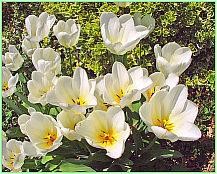 上帝的精神对所有化身的生命发出的警讯  我的爱的精神从天体原始太阳的宇宙之心召唤所有化身的生命，并要求他们在精神上觉醒，并为之做一切事情，以便现在内在地脱离对物质的束缚和许多无用的习俗--这些不可救药的堕落生命在这个天国遥远的世界上强加给善良的人类和他们的灵魂。现在谁想出于内心的信念迈出这一步--但请不要过度热心--因为他已经理解了其中的深刻含义，有一天他会非常高兴，他的灵魂--人类意识可以从对这个世界的吸引中解脱出来，以便被吸引到充满光明的更高振动的世界。为了让那些从心里愿意的人能够克服这个问题，我把我天国的爱的祝福给他们，通过他们的灵魂支持他们。 我天上的祝福，它是我从原始的中央太阳不断发出的神圣的爱之光，它为整个创造物提供生命能量，在地上的存在中特别丰富地流向那些人，并通过他们流向这个光线贫乏的世界，他们每天都乐意在他们的精神心中转向我，普遍的爱的精神。我的每一束光都包含我丰富的、取之不尽的爱和智慧，如果他们想与我保持一致地生活，这些爱和智慧就会到达并温和地触及堕落世界中的所有众生的永恒的精神意识。我的光芒包含了这样的指示：他们内心对光明家园的渴望加强了，以便在长期离开天堂后，现在出于自由的意图，回到辉煌的天堂幸福生活。我对他们的怜悯和同情是无限大的，因此我试图通过天上的传令官间接地接触他们，给他们以警醒，使他们免于进一步的心痛。你能理解我对所有堕落众生的巨大关怀吗？ 我的爱的祝福和我通过心胸开阔、谦逊的媒介人对化身的众生的衷心祝愿，并不像宗教领袖年复一年庄严地赐予他们受约束的信徒的那些祝福，因为它们只是从他们心冷的头脑中出来的，因为他们由于自我膨胀、天国遥远的生活方式而不再能接触到他们灵魂的心。因此，从我天国的角度来看，他们的祝福或愿望对信徒未来的尘世生活和灵魂的回家完全没有用处，因为没有一丝发自内心的能量从他们的话语中传递给信徒或到达他们的灵魂人类意识中。  当世界各国的领导人向人民发表新年讲话时，也会发生同样的事情。他们对人民的良好祝愿和保证将尽一切努力提高他们的生活水平或生存水平，并保证他们将比上一年过得更好，但这并不包含任何发自内心的声音，因此在公民的灵魂-人类意识中无法引起积极的共鸣或可信的。暗地里，他们有自私的想法，认为自己主要是做得好，可以继续生活在繁荣之中。他们的生活只有一个目的，就是在公众场合和更高的社会中展示自己受人尊敬的人格。 这种对人的欺骗和误导只有在这个天堂般的遥远世界才有可能，因为大多数人不了解自己，因此他们不可能识别和看穿来自其他人口中的欺骗性话语或不真实。 在这个地球生命的最后阶段，我祝愿地球上所有化身的生命，无论国籍、肤色或生活态度如何，都能在地球上或物质星系的另一个星球上或在生命的微妙领域的光体中获得最好的未来生活。  最重要的是，在尘世的最后阶段，许多人仍然发自内心地愿意踏上进入天国的道路，即所有生命的起源，并通过他们自我探索的洞察力和克服他们已经意识到的不具吸引力的自私性格特征，在他们的灵魂-人类意识中如此接近我的内在之光，他们幸福地感觉到我在他们内心赠送的爱流。  我希望心地善良的人们内心对光明的天国家园和我的爱的精神的渴望更加强烈，这样他们就不会在充满威胁的世界局势中失去精神方向，越来越糟糕的生活条件以及可怕的灾难的预示，这些预示现在更经常地从各种信息来源到达人们手中。但只有一些关于地球未来可能发生的灾难的预言包含了真相，这对受世界影响的人来说特别令人不安。  尽管你们这些精神上开放的人对尘世的未来很了解，并从你们的灵魂中感觉到在不久的将来地球上会发生一些悲惨的事情，但你们仍然通过我来自你们自己内部的爱的存在--包裹性的光芒而感到保护和安全，并快乐和自信地开始每个新的一天，没有恐惧。 因为信使由于外部的干扰而不得不中断爱的精神的信息，所以他无法完成信息的内容，而我们这些协助的天国人在受到启发之前已经可以看到。因此，爱的精神要求我们通过准备再次接受信息的信使，向善良的人们透露他的愿望和感恩之情。 天上的爱的精神希望许多心地善良、受宗教束缚的人在他们最后的尘世中灵性地觉醒，在经历了许多化身的难以言喻的痛苦之后，最终脱离他们一千多年的宗教束缚，脱离他们外在的传统、习俗和崇拜，如对十字架上的耶稣的崇拜和敬仰，以及外在的遗像和所谓的圣人雕像，找到回到他们内心的方法，天上的爱的精神早就在那里等待着他们。  爱神的心中有极大的喜悦，因为许多寻求精神的人，甚至那些以前被宗教束缚的人，通过他们内心的爱滴信息找到了通往他的道路。通过他们在完善自身方面的衷心努力，他们又能离天国的生活更近一点。 这是心胸开阔、精神成熟的人的功绩，他们的内在融入的存在（灵魂）曾经在天上与许多其他生命一起自愿为拯救创造物，然后为深度堕落的生命提供精神援助，使他们在天上的回归中得到精神导向。不幸的是，他们中的许多人已经在这个欺骗性世界的迷宫中变得精神迷失。有些人通过保护众生的冲动找到了通往天堂的爱之滴，并在阅读来自内部的信息时感受到一种幸福和巨大的快乐。他们的灵魂从信息内容和文字震动中认识到了发自内心的自由交流方式和充满智慧的天爱精神。 同时，他们中的一些人在几年的业余时间里一直愉快地支持着爱心水滴的传播。例如，对信息文本进行语法修正，或者他们把带有美丽图片的视频放到设定的信息中，以便在全球计算机通信网络（互联网YouTube）中检索。还有人在灵性杂志上刊登信息广告，或喜欢在灵性杂志上不时为读者发表信息。也有一些心地善良的人用少量的资金捐助费用，也在他们衷心的祈祷中支持信息的传播。 对于所有在这个黑暗的世界上为天国的存在和堕落众生的回归做伟大工作的人，爱神从他最伟大的普世之心中非常感谢你们! 他衷心的感谢和爱的愿望是由天人和更高进化的外星生命加入的，他们自愿在这个世界上以各种方式尝试完成他们的救赎计划任务，也是爱之落团队。 